Rotary Club of Carleton Place  & Mississippi Mills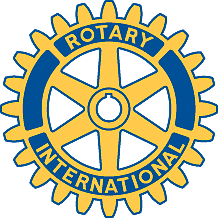   Meeting of October 2nd, 2007Fraser chaired the meeting.  There were no guests present this week.Allan reported on the CPHS Career Fair to be held on November 7th. There will be at least 14 exhibits/presentations, with perhaps 4 more being arranged.  Presentations should take 15-20 minutes, with 5 minutes for questions, and they will be given 4 times with up to 25 students present for each.  There should be a Rotary table or signage to make it clear who is organizing the Fair.  Students attending will be grades 11 and 12.The fund-raising committee has met, and will present its findings on October 23rd.The club agreed to celebrate its fifth year with a charity dinner to be held on Thursday November 22nd at the Carleton Heritage (subject to availability).  The cost, including costs for guests, will be approximately $20 per head.Fraser would like names of any members who plan to attend the District Conference in Gatineau, on October 19-21.There was a long discussion about the options for continuing the bingo.  Bob introduced the topic, based on his detailed email to club members.  A decision as to whether the club will participate was required tonight.  Several members voiced concern about liability to individuals, both financial and legal.  The need for a business case was stated. The bingo operation will remain in the existing building, which will be leased.  The Parti Bingo equipment has been sold, and the flat-screen TVs disposed of as prizes. The bingo equipment and tables remain, and would be included in the lease.  The club can again supply runners. The future of the canteen is not certain; it may be possible to run it as a charity operation.  It was moved that the club opt in to the new arrangements in cooperation with the other local charities.  Moved by Bob, and seconded by Gordon, and approved 10-3.  An amendment was approved before voting on the motion, moved by Gordon and seconded by Brenda, that the club general fund would be used to cover any losses, to keep the financing completely above-board.  This amendment was approved 10-4.Bob will draft an email for Fraser to send agreeing to our participation.Alan announced that there would be a launch ceremony for Glenda’s new book, at the Miller’s Tale in Almonte on November 14th, with a preview at the Ironworks on October 18th at 7:30.  See the advertisement in Humm (page 28) for details.Mike will get in touch with the Town about the highway clean-up, and will enquire what happened to the signs.Agenda for future meetingsOctober 16th – joint meeting with Ottawa club members at Carleton Heritage.  Also student families visit – potential conflict?October 23rd – fund-raising discussionOctober 30th – visit by District GovernorClub ActivitiesRose Sale – BrianHighway cleanup - Mike